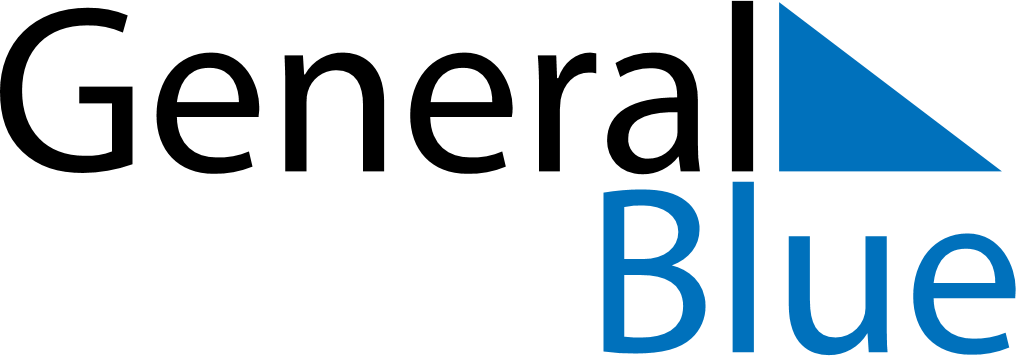 December 2025December 2025December 2025BahrainBahrainSundayMondayTuesdayWednesdayThursdayFridaySaturday1234567891011121314151617181920National DayAccession Day2122232425262728293031